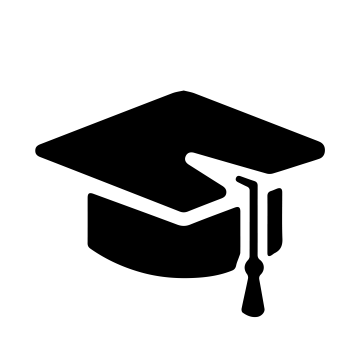 Всероссийский информационно – образовательный портал «Магистр»Веб – адрес сайта: https://magistr-r.ru/СМИ Серия ЭЛ № ФС 77 – 75609(РОСКОМНАДЗОР, г. Москва)МОП СФО Сетевое издание «Магистр»ИНН 4205277233 ОГРН 1134205025349Председатель оргкомитета: Ирина Фёдоровна К.ТЛФ. 8-923-606-29-50Е -mail: metodmagistr@mail.ruГлавный редактор: Александр Сергеевич В.Е-mail: magistr-centr@magistr-r.ruПриказ №011 от 25.01.2022г.О назначении участников конкурса «Здравствуй, Новый год!»Уважаемые участники, если по каким – либо причинам вы не получили электронные свидетельства в установленный срок (4 дня с момента регистрации), просьба обратиться для выяснения обстоятельств по электронной почте: metodmagistr@mail.ru№Учреждение, адресУчастникРезультат1МБДОУ детский сад №2, Свердловская область, город РевдаОпарина Светлана Валентиновна, Коллективная работа  1 младшей группы №2II степень (победители)2МБДОУ НДС «Золотой Петушок», Волгоградская область, Городищенский район, посёлок городского типа Новый РогачикБолдырева Лина Васильевна, Зуев АртёмI степень (победитель)3МБДОУ НДС «Золотой Петушок», Волгоградская область, Городищенский район, посёлок городского типа Новый РогачикБолдырева Лина Васильевна, Черныш ДашаI степень (победитель)